حضرات السادة والسيدات،تحية طيبة وبعد،أود أن أحيطكم علماً بأن الاتحاد الدولي للاتصالات (ITU)، بالشراكة مع لجنة القانون (إنكلترا وويلز) ولجنة القانون الأسكتلندية (المكلفة من قبل مركز حكومة المملكة المتحدة للمركبات الموصولة وذاتية القيادة)، ينظم ورشة عمل للاتحاد بعنوان "إطار تنظيمي للقيادة الآلية: قيمة البيانات قيد الاستعمال لإرساء ثقافة السلامة بدون لوم"، لاستعراض القوانين واللوائح الخاصة بالقيادة الآلية. وستُعقد ورشة العمل إلكترونياً بنسق حلقة دراسية إلكترونية في إطار قمة الذكاء الاصطناعي من أجل تحقيق الصالح العام في 2 مارس 2021 (من الساعة 13:00 إلى الساعة 16:00 بتوقيت وسط أوروبا) وسيليها الاجتماع الخامس للفريق المتخصص التابع لقطاع تقييس الاتصالات والمعني بالذكاء الاصطناعي لأغراض القيادة الذاتية والمساعَدة (FG-AI4AD)، الذي سيُعقد بشكل افتراضي بالكامل في 3 مارس 2021 (من الساعة 13:00 إلى الساعة 16:00 بتوقيت وسط أوروبا).وستوفر ورشة العمل للمشاركين الفرصة لاكتساب فهم واضح للعلاقة بين اللوائح الدولية والمحلية للمركبات الآلية، والتحديات الخاصة بإدخال التكنولوجيا الجديدة في الأطر القانونية الحالية والفرص المتاحة من خلال الإصلاحات القانونية المحلية.1	خلفيةيدعم الفريق المتخصص FG-AI4AD أنشطة التقييس المتعلقة بالخدمات والتطبيقات المدعومة بأنظمة الذكاء الاصطناعي في مجال القيادة الذاتية والمساعدَة وفقاً لاتفاقيتي عامي 1949 و1968 بشأن المرور على الطرق. ويرتبط عمل هذا الفريق ارتباطاً وثيقاً بعمل المنتدى العالمي لسلامة المرور على الطرق للجنة الأمم المتحدة الاقتصادية لأوروبا (مثل فرقة العمل 1 وفرقة العمل 29 وفريق العمل المعني بالمركبات الآلية/الذاتية والموصولة (GRVA)) وسيجري تبادل معلومات عن التقدم المحرز بهذا الصدد مع هاتين اللجنتين. ويرمي الفريق المتخصص إلى وضع عتبة دنيا للأداء العالمي فيما يتعلق بوظائف القيادة المدعومة بالذكاء الاصطناعي (مثل الذكاء الاصطناعي كسائق) وهو أمر ضروري لبناء الثقة العامة العالمية اللازمة لنشر الذكاء الاصطناعي على طرقنا على نطاق واسع.وقد عُقد الاجتماع الرابع والأخير للفريق المتخصص بشكل افتراضي بالكامل في 3-2 ديسمبر 2020، وسبقته ورشة عمل "بيانات ومقاييس سلامة القيادة الذاتية - ما الذي نحتاجه حقاً؟"، المصممة خصيصاً لمنطقة آسيا والمحيط الهادئ. انظر تقرير الاجتماع الرابع المنشور في الوثيقة FGAI4AD-O-013 (يلزم حساب لدى الاتحاد، وهو مجاني).2	ورشة عمل الاتحاد بشأن " إطار تنظيمي للقيادة الآلية: قيمة البيانات قيد الاستعمال لإرساء ثقافة السلامة بدون لوم"تتيح ورشة عمل الاتحاد هذه لمحة عامة عن المشهد القانوني والتنظيمي المقترح للمملكة المتحدة في ورقة التشاور النهائية للجان القانونية. وستتعمق في البيانات والشفافية والثقة المطلوبة لإرساء ثقافة السلامة بدون لوم إلى جانب تناقل المسؤوليات بين السائقين والمستعملين المسؤولين وكيانات نظام القيادة الآلية (ADSE) ومشغلي أسطول المركبات. وسوف تقوم ورشة العمل باستكشاف الحاجة إلى ضمان السلامة أثناء الاستعمال واختبار صلابة الإطار التنظيمي المقترح في سياق مشكلة مولي والتوقعات العامة ذات الصلة.ولمزيد من المعلومات بشأن ورشة العمل، يرجى الاطلاع على الصفحة الإلكترونية ذات الصلة:https://aiforgood.itu.int/events/a-regulatory-framework-for-automated-driving-the-value-of-in-use-data-for-creating-a-no-blame-culture-of-safety/  3	الاجتماع الخامس للفريق المتخصص المعني بالذكاء الاصطناعي لأغراض القيادة الذاتية والمساعَدةفيما يخص الاجتماع الخامس للفريق المتخصص المزمع عقده في 3 مارس 2021، يُرحَّب بتقديم مساهمات وستناقَش لإحراز التقدم بشأن مشاريع النواتج الثلاثة وهي:	TR01 "مشروع التقرير التقني بشأن بروتوكول البيانات المتعلقة بسلامة القيادة الآلية – المواصفات" (FGAI4AD-I-100)	TR02 "مشروع التقرير التقني بشأن بروتوكول البيانات المتعلقة بسلامة القيادة الآلية – فوائد الرصد المستمر من أجل السلامة العامة" (FGAI4AD-I-088)	TR03 "مشروع التقرير التقني بشأن بروتوكول البيانات المتعلقة بسلامة القيادة الآلية – عروض عملية" (FGAI4AD-I-064)وبالإضافة إلى ذلك، يُدعى أيضاً إلى تقديم مساهمات لإحراز التقدم في تحقيق أهداف الفريق المتخصص في إطار مسارات العمل الثلاثة المتفق عليها:	التوعية من خلال المشاركة والتعاون والالتزام العام 	المواصفات التقنية والعروض التوضيحية	الإرشادات والإشعارات القائمة على البحوث4	معلومات عن التسجيل والمشاركةيتعين على المشاركين التسجيل المسبق على الخط في أقرب وقت ممكن، وفي موعد أقصاه 2 مارس 2021. والتسجيل ضروري لحضور الأحداث عن بُعد.ويرجى ملاحظة أن التسجيل المنفصل مطلوب لكل من ورشة العمل واجتماع الفريق FG-AI4AD. ويمكن الاطلاع على روابط التسجيل الإلكترونية ذات الصلة في الصفحات الإلكترونية الخاصة باجتماع الفريق FG-AI4AD وورشة العمل.والمشاركة في ورشة العمل واجتماع الفريق FG-AI4AD مجانية ومفتوحة أمام جميع الأفراد الذين ينتمون إلى البلدان الأعضاء في الاتحاد والذين يهتمون بالمساهمة في العمل. ويشمل ذلك الحكومات وصناعات ورابطات السيارات والاتصالات/تكنولوجيا المعلومات والاتصالات والمؤسسات الأكاديمية والبحثية وغير الأعضاء في الاتحاد والأفراد.ويُرجى من أيّ شخص يرغب في الحصول على المستجدات والإعلانات المتصلة بهذا الفريق الانضمام إلى القائمة البريدية للفريق. ويمكن الحصول على التفاصيل المتعلقة بكيفية الانضمام في الصفحة الرئيسية للفريق: http://itu.int/go/fgai4ad.5	المساهماتينبغي تقديم المساهمات المكتوبة لاجتماع الفريق (3 مارس 2021) إلى الأمانة (tsbfgai4ad@itu.int) بنسق إلكتروني باستخدام النموذج المتاح في موقع التبادل الإلكتروني الخاص بالفريق. والموعد النهائي لتقديم المساهمات هو 24 فبراير 2021.ملاحظة: إذا كانت مساهمتكم تقترح تحديثات لأحد التقارير التقنية قيد الدراسة، يرجى التأكد من استخدام أحدث نسخة متاحة من النص الأساسي للتقرير التقني وذلك توخياً للكفاءة. وتتاح أحدث نسخة من النصوص الأساسية في الصفحة الإلكترونية للفريق.6	المواعيد والمدة والمواعيد النهائيةمن المقرر أن تبدأ ورشة العمل في 2 مارس 2021 من الساعة 13:00 إلى الساعة 16:00 بتوقيت وسط أوروبا، في حين سيعقد اجتماع الفريق المتخصص في 3 مارس 2021 من الساعة 13:00 إلى الساعة 16:00 بتوقيت وسط أوروبا. ويمكن الحصول قبل الاجتماع على مشروع جدول أعمال الاجتماع من الصفحة الرئيسية للفريق. وستجري المناقشات باللغة الإنكليزية فقط.أهم المواعيد النهائية لتقديم المساهمات إلى اجتماع الفريق FG-AI4AD:7	معلومات إضافيةيجري بانتظام تحديث المعلومات المتعلقة ببرنامج ورشة العمل في الصفحة الإلكترونية الخاصة بورشة العمل.وتتاح المعلومات ذات الصلة عن اجتماع الفريق FG-AI4AD في الصفحة الإلكترونية الرسمية للفريق.	ستتاح وثائق الاجتماع في موقع التبادل الإلكتروني الخاص بالفريق:	
https://extranet.itu.int/sites/itu-t/focusgroups/ai4ad/SitePages/Home.aspx	
(يلزم إنشاء حساب لدى الاتحاد، وهو مجاني ويمكن طلبه هنا)	يمكن الاطلاع على نتائج الاجتماعات السابقة بشأن استعراض التقارير التقنية في الملفات المقابلة في موقع التبادل الإلكتروني: https://extranet.itu.int/sites/itu-t/focusgroups/ai4ad/SitePages/trr.aspxإذا كانت لديكم أي استفسارات، يرجى الاتصال من خلال العنوان: tsbfgai4ad@itu.intأتمنى لكم اجتماعاً مثمراً وممتعاً.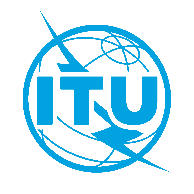 الاتحـاد الدولـي للاتصـالاتمكتب تقييس الاتصالاتجنيف، 27 يناير 2021المرجع:TSB Circular 293إلى:-	إدارات الدول الأعضاء في الاتحاد؛-	أعضاء قطاع تقييس الاتصالات في الاتحاد؛-	المنتسبين إلى قطاع تقييس الاتصالات في الاتحاد؛-	الهيئات الأكاديمية المنضمة إلى الاتحادنسخة إلى:-	رؤساء لجان الدراسات لقطاع تقييس الاتصالات ونوابهم؛-	مديرة مكتب تنمية الاتصالات؛-	مدير مكتب الاتصالات الراديويةالهاتف:+41 22 730 5858إلى:-	إدارات الدول الأعضاء في الاتحاد؛-	أعضاء قطاع تقييس الاتصالات في الاتحاد؛-	المنتسبين إلى قطاع تقييس الاتصالات في الاتحاد؛-	الهيئات الأكاديمية المنضمة إلى الاتحادنسخة إلى:-	رؤساء لجان الدراسات لقطاع تقييس الاتصالات ونوابهم؛-	مديرة مكتب تنمية الاتصالات؛-	مدير مكتب الاتصالات الراديويةالفاكس:+41 22 730 5853إلى:-	إدارات الدول الأعضاء في الاتحاد؛-	أعضاء قطاع تقييس الاتصالات في الاتحاد؛-	المنتسبين إلى قطاع تقييس الاتصالات في الاتحاد؛-	الهيئات الأكاديمية المنضمة إلى الاتحادنسخة إلى:-	رؤساء لجان الدراسات لقطاع تقييس الاتصالات ونوابهم؛-	مديرة مكتب تنمية الاتصالات؛-	مدير مكتب الاتصالات الراديويةالبريد الإلكتروني:tsbfgai4ad@itu.intإلى:-	إدارات الدول الأعضاء في الاتحاد؛-	أعضاء قطاع تقييس الاتصالات في الاتحاد؛-	المنتسبين إلى قطاع تقييس الاتصالات في الاتحاد؛-	الهيئات الأكاديمية المنضمة إلى الاتحادنسخة إلى:-	رؤساء لجان الدراسات لقطاع تقييس الاتصالات ونوابهم؛-	مديرة مكتب تنمية الاتصالات؛-	مدير مكتب الاتصالات الراديويةالموضوع:ورشة عمل الاتحاد والاجتماع الخامس للفريق المتخصص التابع لقطاع تقييس الاتصالات والمعني بالذكاء الاصطناعي لأغراض القيادة الذاتية والمساعَدة (FG-AI4AD)، نسق افتراضي بالكامل، 3-2 مارس 2021ورشة عمل الاتحاد والاجتماع الخامس للفريق المتخصص التابع لقطاع تقييس الاتصالات والمعني بالذكاء الاصطناعي لأغراض القيادة الذاتية والمساعَدة (FG-AI4AD)، نسق افتراضي بالكامل، 3-2 مارس 202124 فبراير 2021-	تقديم المساهمات المكتوبة (عن طريق البريد الإلكتروني إلى العنوان tsbfgai4ad@itu.int)2 مارس 2021-	التسجيل المسبق على الخط في 	
اجتماع الفريق FG-AI4AD (3 مارس 2021) - http://itu.int/go/fgai4ad.	ورشة عمل الاتحاد (2 مارس 2021) - https://aiforgood.itu.int/events/a-regulatory-framework-for-automated-driving-the-value-of-in-use-data-for-creating-a-no-blame-culture-of-safety/وتفضلوا بقبول فائق التقدير والاحترام.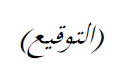 تشيساب لي
مدير مكتب تقييس الاتصالات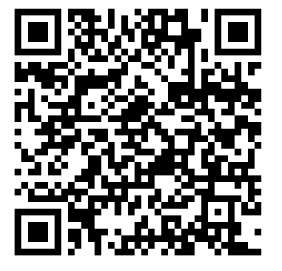 أحدث المعلومات عن الاجتماع